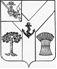 АДМИНИСТРАЦИЯМЕЖДУРЕЧЕНСКОГО МУНИЦИПАЛЬНОГО ОКРУГАВОЛОГОДСКОЙ ОБЛАСТИ  ПОСТАНОВЛЕНИЕОт 03.07.2023 № 459           с. ШуйскоеОб утверждении Реестра мест (площадок) накопления твердых коммунальных отходов, расположенных на территории Междуреченского муниципального округа Вологодской областиВ соответствии с пунктом 24 части 1 статьи 16 Федерального закона от 6 октября 2003 года № 131-ФЗ «Об общих принципах организации местного самоуправления в Российской Федерации», постановлением Правительства Российской Федерации от 31 августа 2018 года № 1039 «Об утверждении Правил обустройства мест (площадок) накопления твердых коммунальных отходов и ведения их реестра», Администрация округа ПОСТАНОВЛЯЕТ:Утвердить прилагаемый Реестр мест (площадок) накопления твердых коммунальных отходов, расположенных на территории Междуреченского муниципального округа Вологодской области.Признать утратившими силу: 2.1. постановления администрации Междуреченского муниципального района:- от 1 марта 2019 года №1 42 «Об утверждении схемы размещения мест (площадок) накопления твердых коммунальных отходов на территории Междуреченского муниципального района относительно к территории сельского поселения Старосельское»;- от 7 октября 2021 года № 450 «О внесении изменения в постановление от 01.03.2019 №142»;- от 22 апреля 2022 года № 138 «О внесении  изменения в постановление от 01.03.2019 № 142»;- от 1 марта 2019 года № 140 «Об утверждении схемы размещения мест (площадок) накопления твердых коммунальных отходов на территории Междуреченского муниципального района относительно к территории сельского поселения Сухонское»;- от 17 ноября 2021 года № 529 «О внесении изменения в постановление от 01.03.2019 № 140»;-  от 25 февраля  2022 года № 59 «О внесении изменения в постановление от 01.03.2019 № 140»;- от 22 апреля  2022 года № 139 «О внесении изменения в постановление от 01.03.2019 № 140»;- от 3 октября 2022 года № 413«О внесении изменения в постановление от 01.03.2019 № 140»;- от 1 марта 2019 года № 143 «Об утверждении схемы размещения мест (площадок) накопления твердых коммунальных отходов на территории Междуреченского муниципального района относительно к территории сельского поселения Ботановское»;- от 1 марта 2019 года № 141«Об утверждении схемы размещения мест (площадок) накопления твердых коммунальных отходов на территории Междуреченского муниципального района относительно к территории сельского поселения Туровецкое»;2.2. постановление администрации поселения Ботановское  Междуреченского муниципального района от 24 декабря 2021 года  № 58 «Об утверждении реестра мест (площадок) накопления твердых коммунальных отходов в сельском поселении Ботановское»;2.3. распоряжение  администрации поселения Старосельское  Междуреченского муниципального района от 5 мая 2022 года №16-р «Об утверждении реестра мест (площадок) накопления твердых коммунальных отходов (ТКО) на территории сельского поселения  Старосельское».3. Настоящее постановление подлежит опубликованию в газете «Междуречье» и размещению на официальном сайте Междуреченского муниципального округа.Глава округа                                                                                                                     С.Н.КиселёвУтвержден постановлением администрации округа от 03.07.2023 № 459Реестр мест (площадок) накопления твердых коммунальных отходов, расположенных на территории Междуреченского муниципального округа Вологодской области№п/пДанные о нахождении мест (площадок) накопления твердых коммунальных отходовДанные о нахождении мест (площадок) накопления твердых коммунальных отходовДанные о технических характеристиках мест (площадок) накопления твердых коммунальных отходовДанные о технических характеристиках мест (площадок) накопления твердых коммунальных отходовДанные о технических характеристиках мест (площадок) накопления твердых коммунальных отходовДанные о технических характеристиках мест (площадок) накопления твердых коммунальных отходовДанные о собственниках мест (площадок) накопления ТКО (для ЮЛ: полное наименование и ОГРН записи в ЕГРЮЛ, адрес; для ИП: Ф.И.О., ОГРН записи в ЕГРИП, адрес регистрации по месту жительства;для ФЛ: Ф.И.О., адрес регистрации по месту жительства, контактные данные)Данные об источниках образования твердых коммунальных отходов, которые складируются в местах (на площадках) накопления ТКО (сведения об одном или нескольких объектах капитального строительства, территории (части территории) поселения, при осуществлении деятельности на которых у физических и юридических лиц образуются ТКО, складируемые в соответствующих местах (на площадках) накопления ТКО)№п/пСведения об адресе и (или) месте (площадке) накопления ТКОГеографическиекоординатыПокрытиеПлощадь(кв.м.)Количество контейнеров иБункеров (штук)Объем (м3)Данные о собственниках мест (площадок) накопления ТКО (для ЮЛ: полное наименование и ОГРН записи в ЕГРЮЛ, адрес; для ИП: Ф.И.О., ОГРН записи в ЕГРИП, адрес регистрации по месту жительства;для ФЛ: Ф.И.О., адрес регистрации по месту жительства, контактные данные)Данные об источниках образования твердых коммунальных отходов, которые складируются в местах (на площадках) накопления ТКО (сведения об одном или нескольких объектах капитального строительства, территории (части территории) поселения, при осуществлении деятельности на которых у физических и юридических лиц образуются ТКО, складируемые в соответствующих местах (на площадках) накопления ТКО)123456710111с. Старое,ул. Садовая59.27149040.657258Бетон1,5х311,1Администрация Междуреченского муниципального округа, 1223500013175  161050, Вологодская область, с.Шуйское, ул. Сухонская набережная, д.9ул. Садовая ул.Советская                     Набережная2с. Старое,ул. Первомайская, ориентир д. 159.269441,40.663604Бетон1,5х1241,1Администрация Междуреченского муниципального округа, 1223500013175  161050, Вологодская область, с.Шуйское, ул. Сухонская набережная, д.9ул. Первомайская ул. Кооперативная                   ул. Советская3с. Старое,ул. Совхозная,2259.267525, 40.660682Бетон1,5х621,1Администрация Междуреченского муниципального округа, 1223500013175  161050, Вологодская область, с.Шуйское, ул. Сухонская набережная, д.9ул. Совхознаяул. Механизаторов4с. Старое,ул. Мосейко, ориентир д.1859.271390, 40.664076Бетон1,5х321,1Администрация Междуреченского муниципального округа, 1223500013175  161050, Вологодская область, с.Шуйское, ул. Сухонская набережная, д.9ул. Мосейко, ул.Советская5с. Старое,ул. Школьная,ориентир, д.559.274837, 40.662074Бетон1,5х931,1Администрация Междуреченского муниципального округа, 1223500013175  161050, Вологодская область, с.Шуйское, ул. Сухонская набережная, д.9ул. Старое,ул. Школьная,ориентир, д.56с. Спас-Ямщики, ул. Советская, д. 2059.278702, 40.710325Бетон   1,5х311,1Администрация Междуреченского муниципального округа, 1223500013175  161050, Вологодская область, с.Шуйское, ул. Сухонская набережная, д.9ул.Советская7с. Спас-Ямщики,ул. Советская, д. 359.281508, 40.709001Бетон1,5х931,1Администрация Междуреченского муниципального округа, 1223500013175  161050, Вологодская область, с.Шуйское, ул. Сухонская набережная, д.9ул. Первомайская, ул.Советская8с. Спас-Ямщики,ул. Школьная,около д. 159.283490, 40.709353Бетон1,5х931,1Администрация Междуреченского муниципального округа, 1223500013175  161050, Вологодская область, с.Шуйское, ул. Сухонская набережная, д.9ул. Школьная9с. Спас-Ямщики,ул. Первомайская д. 1659.280376, 40.711087Бетон1,5х621,1Администрация Междуреченского муниципального округа, 1223500013175  161050, Вологодская область, с.Шуйское, ул. Сухонская набережная, д.9ул. Первомайская, ул. Новая10с. Спас-Ямщики, ул. Молодежная, ориентир д.1059.279860, 40.714326Бетон1,5х311,1Администрация Междуреченского муниципального округа, 1223500013175  161050, Вологодская область, с.Шуйское, ул. Сухонская набережная, д.9ул. Молодежная11с. Святогорье, ул.Центральная, д.759.216724, 40.774566Бетон1,5х311,1Администрация Междуреченского муниципального округа, 1223500013175  161050, Вологодская область, с.Шуйское, ул. Сухонская набережная, д.9ул. Центральная
ул. Дорожнаяул. Северная12с. Святогорье,ул. Садовая59.216472, 40.777496Бетон1,5х611,1Администрация Междуреченского муниципального округа, 1223500013175  161050, Вологодская область, с.Шуйское, ул. Сухонская набережная, д.9ул. Садовая13д. Букино, д. 459.277218, 40.714918Нет1,5х311,1Администрация Междуреченского муниципального округа, 1223500013175  161050, Вологодская область, с.Шуйское, ул. Сухонская набережная, д.9д. Букино14д. Змейцыно59.277990, 40.658907Бетон1,5х621,1Администрация Междуреченского муниципального округа, 1223500013175  161050, Вологодская область, с.Шуйское, ул. Сухонская набережная, д.9д. Змейцыно15д. Острецово,ориентир д.259.282787, 40.700911Бетон1,5х621,1Администрация Междуреченского муниципального округа, 1223500013175  161050, Вологодская область, с.Шуйское, ул. Сухонская набережная, д.9д. Острецово16д. Щелково59.227799, 40.743644Бетон1,5х311,1Администрация Междуреченского муниципального округа, 1223500013175  161050, Вологодская область, с.Шуйское, ул. Сухонская набережная, д.9д. Щелково17с. Новое59.242168, 40.651609нет1,5х311,1Администрация Междуреченского муниципального округа, 1223500013175  161050, Вологодская область, с.Шуйское, ул. Сухонская набережная, д.9с. Новое18д. Пристань Исады, около д.159.314307, 40.639416асфальт1,5х311,1Администрация Междуреченского муниципального округа, 1223500013175  161050, Вологодская область, с.Шуйское, ул. Сухонская набережная, д.9д. Пристань Исады19с. Шуйское, ул. Сухонская Набережная, д.959.37395141.037915Грунт плита бенон.1,5х620,75Администрация Междуреченского муниципального округа, 1223500013175  161050, Вологодская область, с.Шуйское, ул. Сухонская набережная, д.9ОБЩИЙ ул. Сухонская Набережная20ул.Сухонская Набережная, д.1359.37494241.034895 плита бенон1,5х630,75Администрация Междуреченского муниципального округа, 1223500013175  161050, Вологодская область, с.Шуйское, ул. Сухонская набережная, д.9ОБЩИЙ ул.Сухонская Набережная, д.1321с. Шуйское, ул. Сухонская Набережная, д.2359.37625941.030410 плита бенон1,5х630,75Администрация Междуреченского муниципального округа, 1223500013175  161050, Вологодская область, с.Шуйское, ул. Сухонская набережная, д.9ОБЩИЙ ул.Сухонская Набережная, д.22,д.23,д.24,д.25,д.26,д.27,д.2822с. Шуйское, ул. Сухонская Набережная, д.3259.37711341.028028 плита бенон1,5х611Администрация Междуреченского муниципального округа, 1223500013175  161050, Вологодская область, с.Шуйское, ул. Сухонская набережная, д. 9ОБЩИЙ    с.Шуйское, ул. Сухонская Набережная,д.30,д.36,ул Победы23с. Шуйское, ул. Сухонская Набережная, д.4259.378495 41.024192плита бетон.1,5х621Администрация Междуреченского муниципального округа, 1223500013175  161050, Вологодская область, с.Шуйское, ул. Сухонская набережная, д.9ОБЩИЙ ул. Сухонская Набережная,д.4124с. Шуйское, ул. Сухонская Набережная, д.6159.38165941.009838грунт10,75Администрация Междуреченского муниципального округа, 1223500013175  161050, Вологодская область, с.Шуйское, ул. Сухонская набережная, д.9ОБЩИЙ25с. Шуйское, ул. Сухонская Набережная, д.61в59.38162241.009927грунт10,75Администрация Междуреченского муниципального округа, 1223500013175  161050, Вологодская область, с.Шуйское, ул. Сухонская набережная, д.9ОБЩИЙ ул. Сухонская Набережная26с. Шуйское, Усть-Шуйский пер. ,д. 159.37396641.041196плита бетон1,5х630,75Администрация Междуреченского муниципального округа, 1223500013175  161050, Вологодская область, с.Шуйское, ул. Сухонская набережная, д.9ОБЩИЙ Усть-Шуйский пер27с. Шуйское, ул. Горького,д.559.37355541.035478плита бетон1,5х620,75Администрация Междуреченского муниципального округа, 1223500013175  161050, Вологодская область, с.Шуйское, ул. Сухонская набережная, д.9ОБЩИЙ ул.Горького28с. Шуйское, ул. Шапина, д.3859.376858 41.025144плита бетон1,5х630,75Администрация Междуреченского муниципального округа, 1223500013175  161050, Вологодская область, с.Шуйское, ул. Сухонская набережная, д.9ОБЩИЙ ул. Шапина29с. Шуйское, ул. Шапина, д.4859.377882, 41.021561плита  бетон1,5х620,75Администрация Междуреченского муниципального округа, 1223500013175  161050, Вологодская область, с.Шуйское, ул. Сухонская набережная, д.9ОБЩИЙ ул. Шапина30с. Шуйское, ул. Шапина, д.6659.379217, 41.017591плита  бетон1,5х630,75Администрация Междуреченского муниципального округа, 1223500013175  161050, Вологодская область, с.Шуйское, ул. Сухонская набережная, д.9ОБЩИЙ  ул. Шапина31с. Шуйское, ул. Горького, д.11 а59.372711, 41.035211плита  бетон1,5х640,75Администрация Междуреченского муниципального округа, 1223500013175  161050, Вологодская область, с.Шуйское, ул. Сухонская набережная, д.9ул. Горькогод.7,д.9,д.9а,д.9б,д.11а32с. Шуйское, ул. Горького, д.1759.371356, 41.035243плита  бетон1,5х640,75Администрация Междуреченского муниципального округа, 1223500013175  161050, Вологодская область, с.Шуйское, ул. Сухонская набережная, д.9ул.Горького, д. 15, д. 17, ул.Первомайская, д. 333с. Шуйское, ул. Октябрьская д. 159.373593, 41.025666плита  бетон1,5х630,75Администрация Междуреченского муниципального округа, 1223500013175  161050, Вологодская область, с.Шуйское, ул. Сухонская набережная, д.9ул.Октябрьская д. 1,д. 2,д. 3,д. 4,д. 5,д.6,д.7, д. 8, д. 1034с. Шуйское, ул. Октябрьская напротив д. 4059.370825, 41.032820грунт30,75Администрация Междуреченского муниципального округа, 1223500013175  161050, Вологодская область, с.Шуйское, ул. Сухонская набережная, д.9ОБЩИЙ ул.Октябрьская35с. Шуйское, ул. Октябрьская д. 3059.372138, 41.030883деревянный настил10,75Администрация Междуреченского муниципального округа, 1223500013175  161050, Вологодская область, с.Шуйское, ул. Сухонская набережная, д.9ОБЩИЙ ул.Октябрьская 36с. Шуйское, ул. Октябрьская напротив д. 5659.369252, 41.034398грунт10,75Администрация Междуреченского муниципального округа, 1223500013175  161050, Вологодская область, с.Шуйское, ул. Сухонская набережная, д.9ОБЩИЙ ул.Октябрьская37с. Шуйское, ул. Октябрьская напротив д. 66а59.368004, 41.033760плита  бетон1,5х611Администрация Междуреченского муниципального округа, 1223500013175  161050, Вологодская область, с.Шуйское, ул. Сухонская набережная, д.9ОБЩИЙ ул.Октябрьская, ул. Строителей38с. Шуйское, ул. Октябрьская, ул.Ольховый пер.59.363241, 41.038660плита  бетон1,5х620,75Администрация Междуреченского муниципального округа, 1223500013175  161050, Вологодская область, с.Шуйское, ул. Сухонская набережная, д.9ул.Октябрьская д.43 ОБЩИЙ ул.Октябрьская39с. Шуйское, ул. Октябрьская д. 6659.367882, 41.036080грунт10,75Администрация Междуреченского муниципального округа, 1223500013175  161050, Вологодская область, с.Шуйское, ул. Сухонская набережная, д.9ОБЩИЙ ул.Октябрьская 40с. Шуйское, ул. Яндоурова,между домами 2 и 359.373682, 41.031182плита  бетон1,5х620,75Администрация Междуреченского муниципального округа, 1223500013175  161050, Вологодская область, с.Шуйское, ул. Сухонская набережная, д.9ОБЩИЙ ул.Яндоурова41с. Шуйское, ул. Советская, д. 959.373991, 41.026989плита  бетон1,5х620,75Администрация Междуреченского муниципального округа, 1223500013175  161050, Вологодская область, с.Шуйское, ул. Сухонская набережная, д.9ОБЩИЙ ул. Советская42с. Шуйское, ул. Победы ,д. 559.374649, 41.025350плита  бетон1,5х620,75Администрация Междуреченского муниципального округа, 1223500013175  161050, Вологодская область, с.Шуйское, ул. Сухонская набережная, д.9ул. Победы ,д. 543с. Шуйское, ул. Советская, д.2359.373958, 41.023245плита  бетон1,5х620,75Администрация Междуреченского муниципального округа, 1223500013175  161050, Вологодская область, с.Шуйское, ул. Сухонская набережная, д.9ОБЩИЙ ул. СоветскаяАдминистрация Междуреченского муниципального округа, 1223500013175  161050, Вологодская область, с.Шуйское, ул. Сухонская набережная, д.944с. Шуйское, ул. Советская, д.23а59.373319, 41.022116плита  бетон1,5х620,75Администрация Междуреченского муниципального округа, 1223500013175  161050, Вологодская область, с.Шуйское, ул. Сухонская набережная, д.9ОБЩИЙ ул. СоветскаяАдминистрация Междуреченского муниципального округа, 1223500013175  161050, Вологодская область, с.Шуйское, ул. Сухонская набережная, д.945с. Шуйское, ул. Советская, д.2559.373357, 41.018277грунт10,75Администрация Междуреченского муниципального округа, 1223500013175  161050, Вологодская область, с.Шуйское, ул. Сухонская набережная, д.9ОБЩИЙАдминистрация Междуреченского муниципального округа, 1223500013175  161050, Вологодская область, с.Шуйское, ул. Сухонская набережная, д.946с. Шуйское, ул. Советская, д.6659.370875, 41.008631грунт20,75Администрация Междуреченского муниципального округа, 1223500013175  161050, Вологодская область, с.Шуйское, ул. Сухонская набережная, д.9ОБЩИЙ ул.СоветскаяАдминистрация Междуреченского муниципального округа, 1223500013175  161050, Вологодская область, с.Шуйское, ул. Сухонская набережная, д.947с. Шуйское, ул. Энергетиков 59.370875, 41.008631плита бетон1,5х610,75Администрация Междуреченского муниципального округа, 1223500013175  161050, Вологодская область, с.Шуйское, ул. Сухонская набережная, д.9ОБЩИЙ ул.Энергетиков 48с. Шуйское, пл. Свободы д. 559.374859, 41.031993плита  бетон1,5х620,75Администрация Междуреченского муниципального округа, 1223500013175  161050, Вологодская область, с.Шуйское, ул. Сухонская набережная, д.9ОБЩИЙ49с. Шуйское, ул. Шуя Набережная ,д. 959.371105, 41.038429плита  бетон1,5х630,75Администрация Междуреченского муниципального округа, 1223500013175  161050, Вологодская область, с.Шуйское, ул. Сухонская набережная, д.9ОБЩИЙ ул. Шуя Набережная50с. Шуйское, ул. Шуя Набережная ,д. 2159.369550, 41.036975плита  бетон1,5х620,75Администрация Междуреченского муниципального округа, 1223500013175  161050, Вологодская область, с.Шуйское, ул. Сухонская набережная, д.9ОБЩИЙ ул. Шуя Набережная 51с. Шуйское,ул. Зеленая 59.367363, 41.038037плита  бетон1,5х620,75Администрация Междуреченского муниципального округа, 1223500013175  161050, Вологодская область, с.Шуйское, ул. Сухонская набережная, д.9ОБЩИЙ52с. Шуйское, ул. Баскаковская,д.1359.369589, 41.041582плита  бетон1,5х620,75Администрация Междуреченского муниципального округа, 1223500013175  161050, Вологодская область, с.Шуйское, ул. Сухонская набережная, д.9ОБЩИЙ53с. Шуйское, ул. Баскаковская,д.2359.371519, 41.045605плита  бетон1,5х610,75Администрация Междуреченского муниципального округа, 1223500013175  161050, Вологодская область, с.Шуйское, ул. Сухонская набережная, д.9ОБЩИЙ54с. Шуйское, ул. Баскаковская,д. 2959.372569, 41.051677грунт10,75Администрация Междуреченского муниципального округа, 1223500013175  161050, Вологодская область, с.Шуйское, ул. Сухонская набережная, д.9ОБЩИЙ55с. Шуйское, ул. Юбилейная, д. 1259.377025, 41.019384плита  бетон1,5х620,75Администрация Междуреченского муниципального округа, 1223500013175  161050, Вологодская область, с.Шуйское, ул. Сухонская набережная, д.9ОБЩИЙ  ул. Юбилейная56с. Шуйское, ул. Надсадного,д.259.375910, 41.021981плита  бетон1,5х640,75Администрация Междуреченского муниципального округа, 1223500013175  161050, Вологодская область, с.Шуйское, ул. Сухонская набережная, д.9ОБЩИЙ ул. Надсадного57с. Шуйское, ул. Надсадного,д.459.375129, 41.020970грунт10,75Администрация Междуреченского муниципального округа, 1223500013175  161050, Вологодская область, с.Шуйское, ул. Сухонская набережная, д.9ОБЩИЙ ул. Надсадного58с. Шуйское, ул. Надсадного,д.859.374694, 41.019498плита  бетон1,5х620,75Администрация Междуреченского муниципального округа, 1223500013175  161050, Вологодская область, с.Шуйское, ул. Сухонская набережная, д.9 ОБЩИЙ ул.Советская , ул.Надсадного59с . Шуйское, перекресток ул. Южная, ул . Советская 59.372383, 41.013703плита  бетон1,5х630,75Администрация Междуреченского муниципального округа, 1223500013175  161050, Вологодская область, с.Шуйское, ул. Сухонская набережная, д.9ОБЩИЙ перекресток ул. Южная, ул . Советская60с. Шуйское, Южный пер., д. 759.370691, 41.017315грунт10,75Администрация Междуреченского муниципального округа, 1223500013175  161050, Вологодская область, с.Шуйское, ул. Сухонская набережная, д.9ОБЩИЙ Южный пер.61с. Шуйское, ул. Мира, д. 859.371561, 41.022676плита  бетон1,5х631Администрация Междуреченского муниципального округа, 1223500013175  161050, Вологодская область, с.Шуйское, ул. Сухонская набережная, д.9ОБЩИЙ ул. Мира, ул. Введенского62с. Шуйское, ул.Введенского,д.159.372630, 41.018243плита  бетон1,5х621Администрация Междуреченского муниципального округа, 1223500013175  161050, Вологодская область, с.Шуйское, ул. Сухонская набережная, д.9ОБЩИЙ63с. Шуйское, Производственный пер., д. 959.371045, 41.026390плита  бетон1,5х621Администрация Междуреченского муниципального округа, 1223500013175  161050, Вологодская область, с.Шуйское, ул. Сухонская набережная, д.9ОБЩИЙ64с. Шуйское, ул. Строителей ,д.659.370473, 41.029982плита  бетон1,5х621Администрация Междуреченского муниципального округа, 1223500013175  161050, Вологодская область, с.Шуйское, ул. Сухонская набережная, д.9ОБЩИЙ ул.Строителей65пос. Пионерский, ул. Свободы59.307825, 40.904142плита  бетон1,5х621Администрация Междуреченского муниципального округа, 1223500013175  161050, Вологодская область, с.Шуйское, ул. Сухонская набережная, д.9ОБЩИЙ пос. Пионерский, ул. Свободы, Возрождения, Молодежная, Набережная66д. Поповское, ул. Колхозная 59.307009, 40.886618плита  бетон1,5х611Администрация Междуреченского муниципального округа, 1223500013175  161050, Вологодская область, с.Шуйское, ул. Сухонская набережная, д.9ОБЩИЙ д. Поповское, ул. Колхозная, Майская67с. Шейбухта, ул. Школьная59.250536, 40.915800плита  бетон1,5х631Администрация Междуреченского муниципального округа, 1223500013175  161050, Вологодская область, с.Шуйское, ул. Сухонская набережная, д.9ОБЩИЙ с. Шейбухта, ул. Школьная68с. Шейбухта, ул. Введенского59.250323, 40.920148плита  бетон1,5х630,75Администрация Междуреченского муниципального округа, 1223500013175  161050, Вологодская область, с.Шуйское, ул. Сухонская набережная, д.9ОБЩИЙ с. Шейбухта, ул. Садовая, Новая, Лесная, Введенского69с. Шейбухта, ул. Сельская59.253040, 40.918329грунт10,75Администрация Междуреченского муниципального округа, 1223500013175  161050, Вологодская область, с.Шуйское, ул. Сухонская набережная, д.9ОБЩИЙ с. Шейбухта, ул. Сельская70с. Шейбухта, ул. Шейбухтовская59.258029, 40.920003плита  бетон1,5х630,75Администрация Междуреченского муниципального округа, 1223500013175  161050, Вологодская область, с.Шуйское, ул. Сухонская набережная, д.9ОБЩИЙ с. Шейбухта, ул. Шейбухтовская, Набережная, Советская71д. Никольское59.257084, 40.935968грунт10,75Администрация Междуреченского муниципального округа, 1223500013175  161050, Вологодская область, с.Шуйское, ул. Сухонская набережная, д.9ОБЩИЙ д. Никольское, д.Тупицыно72д. Марковское59.260527, 40.860960плита  бетон1,5х610,75Администрация Междуреченского муниципального округа, 1223500013175  161050, Вологодская область, с.Шуйское, ул. Сухонская набережная, д.9д. Марковское73д. Врагово, ул. Советская59.304319, 41.082862плита бетон1,5х610,75Администрация Междуреченского муниципального округа, 1223500013175  161050, Вологодская область, с.Шуйское, ул. Сухонская набережная, д.9ОБЩИЙ д. Врагово, ул. Советская, ул. Садовая74д. Врагово, ул. Садовая59.304319, 41.082862плита бетон1,5х620,75Администрация Междуреченского муниципального округа, 1223500013175  161050, Вологодская область, с.Шуйское, ул. Сухонская набережная, д.9ОБЩИЙ д. Врагово ,ул.Садовая75д. Врагово, ул. Молодежная59.305455, 41.080975грунт20,75Администрация Междуреченского муниципального округа, 1223500013175  161050, Вологодская область, с.Шуйское, ул. Сухонская набережная, д.9ОБЩИЙ д .Врагово, ул.Молодежная76д. Врагово, ул. Октябрьская59.301658, 41.085169плита бетон1,5х610,75Администрация Междуреченского муниципального округа, 1223500013175  161050, Вологодская область, с.Шуйское, ул. Сухонская набережная, д.9ОБЩИЙ д. Врагово, ул. Октябрьская, ул. Новая деревня77д. Врагово, ул. Советская59.300527, 41.082787плита бетон1,5х641Администрация Междуреченского муниципального округа, 1223500013175  161050, Вологодская область, с.Шуйское, ул. Сухонская набережная, д.9д. Врагово,  ул. Садовая (3-х этажные дома) и часть ул.Новая Деревня78д.Пешково59.295331, 41.083603плита бетон1,5х610,75Администрация Междуреченского муниципального округа, 1223500013175  161050, Вологодская область, с.Шуйское, ул. Сухонская набережная, д.9д. Пешково79д. Щипино59.297361, 41.092293грунт10,75Администрация Междуреченского муниципального округа, 1223500013175  161050, Вологодская область, с.Шуйское, ул. Сухонская набережная, д.9д.Щипино80д. Новое Космово59.359729,40.983941плита бетон1,5х611Администрация Междуреченского муниципального округа, 1223500013175  161050, Вологодская область, с.Шуйское, ул. Сухонская набережная, д.9д. Новое Космово81д. Космово59.355411, 40.976751плита бетон1,5х611Администрация Междуреченского муниципального округа, 1223500013175  161050, Вологодская область, с.Шуйское, ул. Сухонская набережная, д.9д. Космово82д. Паньково59.347637,40.964586плита бетон1,5х611Администрация Междуреченского муниципального округа, 1223500013175  161050, Вологодская область, с.Шуйское, ул. Сухонская набережная, д.9д. Паньково83д. Ропотово59.325368,40.041715плита бетон1,5х611Администрация Междуреченского муниципального округа, 1223500013175  161050, Вологодская область, с.Шуйское, ул. Сухонская набережная, д.9д. Ропотово84д. Матвейцево59.323323,41.043528плита бетон1,5х611Администрация Междуреченского муниципального округа, 1223500013175  161050, Вологодская область, с.Шуйское, ул. Сухонская набережная, д.9д. Матвейцево85д. Игумницево, ул. Школьная, около хозпостроек59.193296, 40.677156Бетонные плиты. профнастил741,2Администрация Междуреченского муниципального округа, 1223500013175  161050, Вологодская область, с.Шуйское, ул. Сухонская набережная, д.9д. Игумницево, ул. Школьная дома с № 1 по № 5, ул. Лесная дома с № 1 по № 6, ул. Новая, дома с № 1по № 1986д. Игумницево, ул. Школьная, около д.859.195200, 40.672758Бетонные плиты. профнастил731,2Администрация Междуреченского муниципального округа, 1223500013175  161050, Вологодская область, с.Шуйское, ул. Сухонская набережная, д.9д. Игумницево, ул. Школьная, д.6,7 ул. Юбилейная дома № 22, 24,29, 31,3387д. Игумницево, ул. Юбилейная, около д.959.192071, 40.672318Бетонные плиты. профнастил721,2Администрация Междуреченского муниципального округа, 1223500013175  161050, Вологодская область, с.Шуйское, ул. Сухонская набережная, д.9д.Игумницево, ул. Юбилейная, д.№10, 12,15,16,17,1988д. Игумницево, ул. Юбилейная, около д.259.191392, 40.673670Бетонные плиты311,2Администрация Междуреченского муниципального округа, 1223500013175  161050, Вологодская область, с.Шуйское, ул. Сухонская набережная, д.9д.Игумницево, ул. Юбилейная, № 2,4,5, пер. Зеленый  д.1,289д. Игумницево, ул. Советская, у дома № 159.190243, 40.673079Бетонные плиты711,2Администрация Междуреченского муниципального округа, 1223500013175  161050, Вологодская область, с.Шуйское, ул. Сухонская набережная, д.9д. Игумницево, ул. Советская дома № 1,3,4,5,6,8, пер. Зеленый, д.3,5,6ул.Молодежная,д.3,5,690д. Игумницево, ул. Советская, у дома № 2059.192400, 40.668724Бетонные плиты711,2Администрация Междуреченского муниципального округа, 1223500013175  161050, Вологодская область, с.Шуйское, ул. Сухонская набережная, д.9д. Игумницево, ул. Школьная,  № 6 (школа) , 7 (администрация поселения Ботановское)91д. Гаврилково,ул.Центральная59.139687, 40.898863Бетонные плиты731,2Администрация Междуреченского муниципального округа, 1223500013175  161050, Вологодская область, с.Шуйское, ул. Сухонская набережная, д.9д. Гаврилково, ул. Центральная,  1-2592д. Алексеево, ул. Никольская у дома № 659.137442, 40.896889Бетонные плиты720,75Администрация Междуреченского муниципального округа, 1223500013175  161050, Вологодская область, с.Шуйское, ул. Сухонская набережная, д.9д. Алексеево, ул. Никольская, с № дома 1 по № дома 18, ул. Полевая с № дома 1 по № дома 793д. Наместово  (пром. площадка ДЛО)59.145959, 40.84868810,9Администрация Междуреченского муниципального округа, 1223500013175  161050, Вологодская область, с.Шуйское, ул. Сухонская набережная, д.9ООО «Газпром трансгаз Ухта» Грязовецкое ЛПУМГ94д. Протасово у въезда в деревню59.176765, 40.728268Бетонные плиты711,2Администрация Междуреченского муниципального округа, 1223500013175  161050, Вологодская область, с.Шуйское, ул. Сухонская набережная, д.9д. Протасово95п. Туровец, ул. Подлесная, д.1659.570638, 41.926088отсут.4,521,1Администрация Междуреченского муниципального округа, 1223500013175  161050, Вологодская область, с.Шуйское, ул. Сухонская набережная, д.9п. Туровец, ул. Подлесная, д.1696п. Туровец, ул. Комсомольская, д.7159.572188, 41.931922отсут.4,521,1Администрация Междуреченского муниципального округа, 1223500013175  161050, Вологодская область, с.Шуйское, ул. Сухонская набережная, д.9п. Туровец, ул. Комсомольская, д.71    97п. Туровец, ул. Подлесная, д.459.573873, 41.932168отсут.6,7531,3Администрация Междуреченского муниципального округа, 1223500013175  161050, Вологодская область, с.Шуйское, ул. Сухонская набережная, д.9п. Туровец, ул. Подлесная, д.498п. Туровец, ул. Советская, д.659.574611, 41.928706отсут.     4,521,1Администрация Междуреченского муниципального округа, 1223500013175  161050, Вологодская область, с.Шуйское, ул. Сухонская набережная, д.9п. Туровец, ул. Советская, д.6 99п. Туровец,ул. Набережная, д.1359.575465, 41.936768отсут.4,521,1Администрация Междуреченского муниципального округа, 1223500013175  161050, Вологодская область, с.Шуйское, ул. Сухонская набережная, д.9п. Туровец,ул. Набережная, д.13100п. Туровец, ул.Комсомольская, д.2059.568079 41.923217отсут.4,521,1Администрация Междуреченского муниципального округа, 1223500013175  161050, Вологодская область, с.Шуйское, ул. Сухонская набережная, д.9п. Туровец, ул.Комсомольская, д.20101п. Туровец, ул.Железнодорожная, д.1659.577337, 41.937201отсут.4,521,1Администрация Междуреченского муниципального округа, 1223500013175  161050, Вологодская область, с.Шуйское, ул. Сухонская набережная, д.9п. Туровец, ул.Железнодорожная, д.16102п. Туровец, ул. Железнодорожная, д.3659.581818, 41.933231отсут.2,2511,1Администрация Междуреченского муниципального округа, 1223500013175  161050, Вологодская область, с.Шуйское, ул. Сухонская набережная, д.9п. Туровец, ул. Железнодорожная, д.36103п. Туровец, ул.Авдюнина, д.1459.578498,41.932088отсут.4,521,1Администрация Междуреченского муниципального округа, 1223500013175  161050, Вологодская область, с.Шуйское, ул. Сухонская набережная, д.9п. Туровец, ул.Авдюнина, д.14104п. Туровец, ул. Лесная, д.259.580385, 41.943489отсут.4,521,1Администрация Междуреченского муниципального округа, 1223500013175  161050, Вологодская область, с.Шуйское, ул. Сухонская набережная, д.9п. Туровец, ул. Лесная, д.2105п. Туровец, ул.Молодежный городок, д.259.581954, 41.929748отсут.2,2511,1Администрация Междуреченского муниципального округа, 1223500013175  161050, Вологодская область, с.Шуйское, ул. Сухонская набережная, д.9п. Туровец, ул.Молодежный городок, д.2106п. Туровец, Комсомольская,д.8359.573791, 41.934634отсут.2,2511,1Администрация Междуреченского муниципального округа, 1223500013175  161050, Вологодская область, с.Шуйское, ул. Сухонская набережная, д.9п. Туровец, Комсомольская,д.83107п. Туровец, ул.Спортивная, д.359.579201, 41.937950отсут.4,521,1Администрация Междуреченского муниципального округа, 1223500013175  161050, Вологодская область, с.Шуйское, ул. Сухонская набережная, д.9п. Туровец, ул.Спортивная, д.3108п. Туровец, ул. Комсомольская, д.1559.565345, 41.916236отсут.4,521,1Администрация Междуреченского муниципального округа, 1223500013175  161050, Вологодская область, с.Шуйское, ул. Сухонская набережная, д.9п. Туровец, ул. Комсомольская, д.15109п. Туровец, ул.Железнодорожная,д.2859.579694, 41.934449отсут.4,521,1Администрация Междуреченского муниципального округа, 1223500013175  161050, Вологодская область, с.Шуйское, ул. Сухонская набережная, д.9п. Туровец, ул.Железнодорожная,д.28110п. Туровец, ул.Молодежная, д.659.576898, 41.929499отсут.2,2511,1Администрация Междуреченского муниципального округа, 1223500013175  161050, Вологодская область, с.Шуйское, ул. Сухонская набережная, д.9п. Туровец, ул.Молодежная, д.6111п. Туровец, ул.Молодежная, д.659.576327, 41.933015отсут.2,2511,1Администрация Междуреченского муниципального округа, 1223500013175  161050, Вологодская область, с.Шуйское, ул. Сухонская набережная, д.9п. Туровец, ул.Молодежная, д.6